 HISTÓRIA E PORTUGUÊS      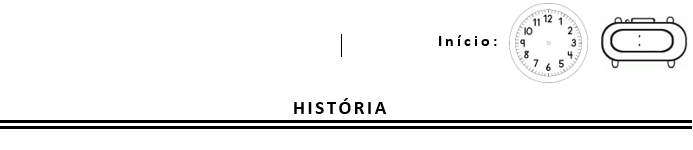 HOJE VOCÊ FARÁ  UM ÁLBUM DE RECORDAÇÃO E REGISTRARÁ OS FATOS DA SUA HISTÓRIA.COMPLETE O TEXTO ABAIXO JUNTO COM UM FAMILIAR. EU NASCI NO DIA_______, NO MÊS DE ___________________, NO ANO DE___________.EU RECEBI O NOME DE ________________________________________________.QUEM ESCOLHEU ESSE NOME FOI ________________________________________.OUTROS NOMES TAMBÉM FORAM ESCOLHIDOS PARA MIM, COMO____________________________________________________________________.MINHA FAMÍLIA, NO ANO DO MEU NASCIMENTO, ERA FORMADA POR ESTAS PESSOAS:_________________________________________________________________.TODOS DIZIAM QUE EU GOSTAVA DE _____________________________________,MAS NÃO GOSTAVA DE ________________________________________________.AOS TRÊS ANOS EU COMIA _____________________________________________.EU BRINCAVA DE ______________________________________________________.EU COSTUMAVA VESTIR ________________________________________________.